DECRETI DIRIGENZIALI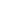 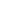 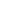 UFFICIO SPECIALE VALUTAZIONI AMBIENTALIDipartimento 60 Uffici speciali - D.G. 12 UFFICIO SPECIALE VALUTAZIONI AMBIENTALI - Decreto Dirigenziale n. 111 del 17.05.2024 - Provvedimento di Valutazione di Incidenza Appropriata relativo al progetto di "Condono edilizio n. 188 prot. 4573 del 30.09.1986 - Comune di Castelnuovo Cilento (SA) alla loc. "Salicuneta" Fg 15 p.lla 447 sub 7" - proposto dalla Sig.ra Iannuzzi Maria - ID 91_VINCAAPPR. 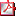 Dipartimento 60 Uffici speciali - D.G. 12 UFFICIO SPECIALE VALUTAZIONI AMBIENTALI - Decreto Dirigenziale n. 112 del 17.05.2024 - Provvedimento di Valutazione di Incidenza Appropriata relativo al "Progetto per la realizzazione di un impianto di digestione anaerobica per la produzione di biometano da reflui zootecnici - Comune di Baia e Latina (CE)" - proposto dalla Soc. BIOMATESE S.R.L. - ID 254_VINCAAPPR. Dipartimento 60 Uffici speciali - D.G. 12 UFFICIO SPECIALE VALUTAZIONI AMBIENTALI - Decreto Dirigenziale n. 113 del 17.05.2024 - Provvedimento di Valutazione di Incidenza Appropriata relativo al progetto di "Ciclovia dell'acquedotto pugliese. Tratto campano. Lotto 2. Da Caposele al Lago di Conza della Campania - Comune di Caposele (AV), Teora (AV) e Morra De Sanctis (AV)" - proposto dalla Soc. ACaMIR. - ID 68_VINCAAPPR. Dipartimento 60 Uffici speciali - D.G. 12 UFFICIO SPECIALE VALUTAZIONI AMBIENTALI - Decreto Dirigenziale n. 114 del 17.05.2024 - Provvedimento di Valutazione di Incidenza Appropriata relativo al Progetto Definitivo della Ciclovia dell'acquedotto pugliese. Lotto 1: dal lago di Conza della Campania a Calitri - Comune di Calitri (AV), Morra De Sanctis (AV), Conza della Campania (AV), Sant'Andrea di Conza (AV) e Pescopagano (PT)" - proposto dalla Soc. ACaMIR. - ID 119_VINCAAPPR. Dipartimento 60 Uffici speciali - D.G. 12 UFFICIO SPECIALE VALUTAZIONI AMBIENTALI - Decreto Dirigenziale n. 117 del 20.05.2024 - Provvedimento di Autorizzazione alla guida di autovetture, di proprieta' della Giunta Regionale della Campania, per i compiti strettamente connessi alle necessita' di servizio, a personale con qualifica diversa da quella di autista. Rettifica del Decreto Dirigenziale n. 43 del 07.11.2023 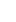 Dipartimento 60 Uffici speciali - D.G. 12 UFFICIO SPECIALE VALUTAZIONI AMBIENTALI - Decreto Dirigenziale n. 118 del 21.05.2024 - Attuazione Art. 1 commi 4 e 5 della Legge Regionale n. 16/2014 e ss.mm.ii. - Integrazione e aggiornamento elenco comuni delegati in materia di Valutazioni di Incidenza di cui al D.D. n. 134/2015 - Attribuzione delega al Comune di San Mauro Cilento (SA). ISTRUZIONE, FORMAZIONE, LAVORO E POLITICHE GIOVANILI
Dipartimento 50 GIUNTA REGIONALE DELLA CAMPANIA - D.G. 11 DG PER L'ISTRUZIONE, LA FORMAZIONE, IL LAVORO E LE POLITICHE GIOVANILI - Decreto Dirigenziale n. 10 del 17.05.2024 - Accreditamento degli Operatori pubblici e privati che erogano servizi di Istruzione e Formazione Professionale - Presa d'atto elenchi ai sensi della DGR n. 136-2022 e n. 136-2022 sez. A/B e DGR n. 48/2023 allegato A) 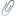 Dipartimento 50 GIUNTA REGIONALE DELLA CAMPANIA - D.G. 11 DG PER L'ISTRUZIONE, LA FORMAZIONE, IL LAVORO E LE POLITICHE GIOVANILI - Decreto Dirigenziale n. 480 del 16.05.2024 - PR Campania 2021-27. O.S. 2.4, azione 2.4.2 Valutazione della sicurezza edificio scolastico situato in Piazza Dante. Beneficiario: Comune di Castelvetere in Val Fortore. CUP C29I23000810002. SURF OP_25028 22086PP000000295. Ammissione a finanziamento e approvazione schema di convenzione. Schema di convenzione Dipartimento 50 GIUNTA REGIONALE DELLA CAMPANIA - D.G. 11 DG PER L'ISTRUZIONE, LA FORMAZIONE, IL LAVORO E LE POLITICHE GIOVANILI - Decreto Dirigenziale n. 481 del 16.05.2024 - PR Campania 2021-27. O.S. 2.4, azione 2.4.2 Valutazione della sicurezza III circolo didattico Angri - plesso via Lazio. Beneficiario: Comune di Angri. CUP G46F23000090002. SURF OP_25116 22086PP000000332. Ammissione a finanziamento e approvazione schema di convenzione. Schema di convenzione Dipartimento 50 GIUNTA REGIONALE DELLA CAMPANIA - D.G. 11 DG PER L'ISTRUZIONE, LA FORMAZIONE, IL LAVORO E LE POLITICHE GIOVANILI - Decreto Dirigenziale n. 482 del 16.05.2024 - PR Campania 2021-27. O.S. 2.4, azione 2.4.2 Valutazione della sicurezza I.C.S. Don Enrico Smaldone Plesso via Europa Beneficiario: Comune di Angri. CUP G46F23000130002. SURF OP_25120 22086PP000000336. Ammissione a finanziamento e approvazione schema di convenzione. Schema di convenzione Dipartimento 50 GIUNTA REGIONALE DELLA CAMPANIA - D.G. 11 DG PER L'ISTRUZIONE, LA FORMAZIONE, IL LAVORO E LE POLITICHE GIOVANILI - Decreto Dirigenziale n. 483 del 16.05.2024 - Campania 2021-27. O.S. 2.4, azione 2.4.2 Valutazione della sicurezza: SCUOLA DELL'INFANZIA CLELIA AMODIO. Beneficiario: Comune di CASTEL SAN GIORGIO. CUP: H44D23001640002, SURF: OP_24947 22086PP000000244. Ammissione a finanziamento e approvazione schema di convenzione. schema di convenzione Dipartimento 50 GIUNTA REGIONALE DELLA CAMPANIA - D.G. 11 DG PER L'ISTRUZIONE, LA FORMAZIONE, IL LAVORO E LE POLITICHE GIOVANILI - Decreto Dirigenziale n. 484 del 16.05.2024 - PR Campania 2021-27. O.S. 2.4, azione 2.4.2 Valutazione della sicurezza: SCUOLA DELL'INFANZIA P.PAPPALARDO. Beneficiario: Comune di CASTEL SAN GIORGIO. CUP: H44D23001630002, SURF: OP_24948 22086PP000000245. Ammissione a finanziamento e approvazione schema di convenzione. SCHEMA DI CONVENZIONE Dipartimento 50 GIUNTA REGIONALE DELLA CAMPANIA - D.G. 11 DG PER L'ISTRUZIONE, LA FORMAZIONE, IL LAVORO E LE POLITICHE GIOVANILI - Decreto Dirigenziale n. 485 del 16.05.2024 - PR Campania FESR 2021-27. O.S. 2.1 azione 2.1.3, O.S. 2.4, azione 2.4.4 - "Intervento di adeguamento sismico, impiantistico ed efficientamento energetico della Scuola T.Vitale" . Beneficiario: Comune di Nola. CUP D72B23002610002. SURF OP_25155 23063BP000000016. Ammissione a finanziamento e approvazione schema di convenzione. Nola_Allegato A_Schema di Convenzione Nola_Allegato B_Cronoprogramma procedurale Nola _ Descrizione Progetto Dipartimento 50 GIUNTA REGIONALE DELLA CAMPANIA - D.G. 11 DG PER L'ISTRUZIONE, LA FORMAZIONE, IL LAVORO E LE POLITICHE GIOVANILI - Decreto Dirigenziale n. 486 del 16.05.2024 - PR Campania 2021-27. O.S. 2.4, azione 2.4.2 Valutazione della sicurezza: scuola secondaria di primo grado alla FRAZ.LANZARA. Beneficiario: Comune di CASTEL SAN GIORGIO. CUP: H44D23001620002, SURF: OP_24946 22086PP000000243. Ammissione a finanziamento e approvazione schema di convenzione. SCHEMA DI CONVENZIONE Dipartimento 50 GIUNTA REGIONALE DELLA CAMPANIA - D.G. 11 DG PER L'ISTRUZIONE, LA FORMAZIONE, IL LAVORO E LE POLITICHE GIOVANILI - Decreto Dirigenziale n. 487 del 16.05.2024 - PR Campania 2021-27. O.S. 2.4, azione 2.4.2 Valutazione della sicurezza: ISTITUTO COMPRENSIVO MATTIA DE MARE. Beneficiario: Comune di SAN CIPRIANO D'AVERSA. CUP: J96F23000090002, SURF: OP_24942 22086PP000000239. Ammissione a finanziamento e approvazione schema di convenzione. SCHEMA DI CONVENZIONE Dipartimento 50 GIUNTA REGIONALE DELLA CAMPANIA - D.G. 11 DG PER L'ISTRUZIONE, LA FORMAZIONE, IL LAVORO E LE POLITICHE GIOVANILI - Decreto Dirigenziale n. 488 del 16.05.2024 - PR Campania FESR 2021-27. O.S. 2.1 azione 2.1.3, O.S. 2.4, azione 2.4.4 - "MESSA IN SICUREZZA E RIQUALIFICAZIONE DEL PLESSO SCOLASTICO DI PIAZZA AMENDOLA, MEDIANTE DEMOLIZIONE E RICOSTRUZIONE". Beneficiario: COMUNE DI SAN MARZANO SUL SARNO (SA). CUP H23C24000180008. SURF OP_25143 23063BP000000014. Ammissione a finanziamento e approvazione schema di convenzione. Allegato A_Schema di Convenzione Allegato B_Cronoprogramma San Marzano sul Sarno Descrizione progetto Dipartimento 50 GIUNTA REGIONALE DELLA CAMPANIA - D.G. 11 DG PER L'ISTRUZIONE, LA FORMAZIONE, IL LAVORO E LE POLITICHE GIOVANILI - Decreto Dirigenziale n. 489 del 16.05.2024 - PR Campania FESR 2021-27. O.S. 2.1 azione 2.1.3, O.S. 2.4, azione 2.4.4 - "DEMOLIZIONE E RICOSTRUZIONE DELL'IMMOBILE SCOLASTICO DI VIA VECCHIA SAN GENNARO FACENTE PARTE DEL I I.C. DE CURTIS". Beneficiario: Comune di Palma Campania. CUP B93C23000730002. SURF OP_25073 23063BP000000006. Ammissione a finanziamento e approvazione schema di convenzione. PalmaCampania_Allegato A_Schema di Convenzione PalmaCampania_Allegato B_Cronoprogramma Procedurale Palma Campania _ Descrizione Progetto Dipartimento 50 GIUNTA REGIONALE DELLA CAMPANIA - D.G. 11 DG PER L'ISTRUZIONE, LA FORMAZIONE, IL LAVORO E LE POLITICHE GIOVANILI - Decreto Dirigenziale n. 490 del 16.05.2024 - PR Campania FESR 2021-27. O.S. 2.1 azione 2.1.3, O.S. 2.4, azione 2.4.4 - "LAVORI DI DEMOLIZIONE E RICOSTRUZIONE DELLA SCUOLA DI VIA CARMIGNANO - MONTEDECORO". Beneficiario: Comune di Maddaloni (CE). CUP F15E23000250002. SURF OP_25163 23063BP000000017. Ammissione a finanziamento e approvazione schema di convenzione. Allegato A_Schema di Convenzione Allegato B_Croprogramma Maddaloni Descrizione del progetto Dipartimento 50 GIUNTA REGIONALE DELLA CAMPANIA - D.G. 11 DG PER L'ISTRUZIONE, LA FORMAZIONE, IL LAVORO E LE POLITICHE GIOVANILI - Decreto Dirigenziale n. 492 del 16.05.2024 - PR Campania 2021-27. O.S. 2.4, azione 2.4.2 Valutazione della sicurezza I.C.S. Don Enrico Smaldone Plesso via Leonardo da Vinci Beneficiario: Comune di Angri. CUP G46F23000120002. SURF OP_25119 22086PP000000335. Ammissione a finanziamento e approvazione schema di convenzione. Schema di convenzione Dipartimento 50 GIUNTA REGIONALE DELLA CAMPANIA - D.G. 11 DG PER L'ISTRUZIONE, LA FORMAZIONE, IL LAVORO E LE POLITICHE GIOVANILI - Decreto Dirigenziale n. 493 del 16.05.2024 - PR Campania 2021-27. O.S. 2.4, azione 2.4.2 Valutazione della sicurezza III circolo didattico Angri plesso via Nazionale. Beneficiario: Comune di Angri. CUP G46F23000100002. SURF OP_25117 22086PP000000333. Ammissione a finanziamento e approvazione schema di convenzione. Schema di convenzione Dipartimento 50 GIUNTA REGIONALE DELLA CAMPANIA - D.G. 11 DG PER L'ISTRUZIONE, LA FORMAZIONE, IL LAVORO E LE POLITICHE GIOVANILI - Decreto Dirigenziale n. 494 del 16.05.2024 - PR Campania 2021-27. O.S. 2.4, azione 2.4.2 Valutazione della sicurezza I.C.S. don Enrico Smaldone Plesso via Stabia. Beneficiario: Comune di Angri. CUP G46F23000110002. SURF OP_25118 22086PP000000334. Ammissione a finanziamento e approvazione schema di convenzione. Schema di convenzione Dipartimento 50 GIUNTA REGIONALE DELLA CAMPANIA - D.G. 11 DG PER L'ISTRUZIONE, LA FORMAZIONE, IL LAVORO E LE POLITICHE GIOVANILI - Decreto Dirigenziale n. 496 del 17.05.2024 - PR Campania 2021-27. O.S. 2.4, azione 2.4.2 Valutazione della sicurezza: SCUOLA PRIMARIA G. BOVIO. Beneficiario: Comune di CICCIANO. CUP: D27G23000160002, SURF: OP_25036 22086PP000000302. Ammissione a finanziamento e approvazione schema di convenzione Schema di Convenzione Dipartimento 50 GIUNTA REGIONALE DELLA CAMPANIA - D.G. 11 DG PER L'ISTRUZIONE, LA FORMAZIONE, IL LAVORO E LE POLITICHE GIOVANILI - Decreto Dirigenziale n. 497 del 17.05.2024 - PR Campania 2021-27. O.S. 2.4, azione 2.4.2 Valutazione della sicurezza: SCUOLA DELL'INFANZIA E PRIMARIA PONTILLO-CASTORIA. Beneficiario: Comune di CICCIANO. CUP: D27G23000150002, SURF: OP_24981 22086PP000000252. Ammissione a finanziamento e approvazione schema di convenzione Schema di Convenzione Dipartimento 50 GIUNTA REGIONALE DELLA CAMPANIA - D.G. 11 DG PER L'ISTRUZIONE, LA FORMAZIONE, IL LAVORO E LE POLITICHE GIOVANILI - Decreto Dirigenziale n. 498 del 17.05.2024 - PR Campania 2021-27. O.S. 2.4, azione 2.4.2 Valutazione della sicurezza: SCUOLA SECONDARIA DI PRIMO GRADO G. PASCOLI (Plesso A). Beneficiario: Comune di CICCIANO. CUP: D27G23000170002, SURF: OP_24980 22086PP000000251. Ammissione a finanziamento e approvazione schema di convenzione Schema di Convenzione Dipartimento 50 GIUNTA REGIONALE DELLA CAMPANIA - D.G. 11 DG PER L'ISTRUZIONE, LA FORMAZIONE, IL LAVORO E LE POLITICHE GIOVANILI - Decreto Dirigenziale n. 499 del 17.05.2024 - PR Campania 2021-27. O.S. 2.4, azione 2.4.2 Valutazione della sicurezza: SCUOLA SECONDARIA DI PRIMO GRADO G. PASCOLI (Plesso B). Beneficiario: Comune di CICCIANO. CUP: D27G23000180002, SURF: OP_24979 22086PP000000250. Ammissione a finanziamento e approvazione schema di convenzione Schema di Convenzione Dipartimento 50 GIUNTA REGIONALE DELLA CAMPANIA - D.G. 11 DG PER L'ISTRUZIONE, LA FORMAZIONE, IL LAVORO E LE POLITICHE GIOVANILI - Decreto Dirigenziale n. 500 del 17.05.2024 - PR Campania 2021-27. O.S. 2.4, azione 2.4.2 Valutazione della sicurezza: Istituto Comprensivo Di Giacomo Santa Chiara. Beneficiario: Comune di QUALIANO. CUP: G17G23000130002. SURF: OP_24978 22086PP000000249. Ammissione a finanziamento e approvazione schema di convenzione Schema di Convenzione Dipartimento 50 GIUNTA REGIONALE DELLA CAMPANIA - D.G. 11 DG PER L'ISTRUZIONE, LA FORMAZIONE, IL LAVORO E LE POLITICHE GIOVANILI - Decreto Dirigenziale n. 501 del 17.05.2024 - PR Campania 2021-27. O.S. 2.4, azione 2.4.2 Valutazione della sicurezza: CIRCOLO DI QUALIANO VIALE EUROPA. Beneficiario: Comune di QUALIANO. CUP: G17G23000140002. SURF: OP_24977 22086PP000000248. Ammissione a finanziamento e approvazione schema di convenzione Schema di Convenzione Dipartimento 50 GIUNTA REGIONALE DELLA CAMPANIA - D.G. 11 DG PER L'ISTRUZIONE, LA FORMAZIONE, IL LAVORO E LE POLITICHE GIOVANILI - Decreto Dirigenziale n. 502 del 17.05.2024 - PR Campania 2021-27. O.S. 2.4, azione 2.4.2 Valutazione della sicurezza: CIRCOLO DI QUALIANO RIONE PRINCIPE. Beneficiario: Comune di QUALIANO. CUP: G16F23000130002, SURF: OP_24975 22086PP000000247. Ammissione a finanziamento e approvazione schema di convenzione Schema di Convenzione Dipartimento 50 GIUNTA REGIONALE DELLA CAMPANIA - D.G. 11 DG PER L'ISTRUZIONE, LA FORMAZIONE, IL LAVORO E LE POLITICHE GIOVANILI - Decreto Dirigenziale n. 503 del 17.05.2024 - PR Campania 2021-27. O.S. 2.4, azione 2.4.2 Valutazione della sicurezza: Istituto di Giacomo Scuola Media S. Chiara. Beneficiario: Comune di QUALIANO. CUP: G17G23000150002, SURF: OP_24974 22086PP000000246. Ammissione a finanziamento e approvazione schema di convenzione Schema di Convenzione Dipartimento 50 GIUNTA REGIONALE DELLA CAMPANIA - D.G. 11 DG PER L'ISTRUZIONE, LA FORMAZIONE, IL LAVORO E LE POLITICHE GIOVANILI - Decreto Dirigenziale n. 504 del 17.05.2024 - PR Campania 2021-27. O.S. 2.4, azione 2.4.2 Valutazione della sicurezza: CIRCOLO DIDATTICO SANSEVERINO. Beneficiario: Comune di Nola. CUP: D77G23000220002, SURF: OP_25087 22086PP000000327. Ammissione a finanziamento e approvazione schema di convenzione Schema di Convenzione Dipartimento 50 GIUNTA REGIONALE DELLA CAMPANIA - D.G. 11 DG PER L'ISTRUZIONE, LA FORMAZIONE, IL LAVORO E LE POLITICHE GIOVANILI - Decreto Dirigenziale n. 505 del 17.05.2024 - PR Campania 2021-27. O.S. 2.4, azione 2.4.2 Valutazione della sicurezza: SCUOLA PRIMARIA MAMELI PLESSO CINQUEVIE. Beneficiario: Comune di Nola. CUP: D77G23000230002, SURF: OP_25088 22086PP000000328. Ammissione a finanziamento e approvazione schema di convenzione Schema di Convenzione Dipartimento 50 GIUNTA REGIONALE DELLA CAMPANIA - D.G. 11 DG PER L'ISTRUZIONE, LA FORMAZIONE, IL LAVORO E LE POLITICHE GIOVANILI - Decreto Dirigenziale n. 507 del 17.05.2024 - PIANO ATTUATIVO REGIONALE RELATIVO AL PROGRAMMA NAZIONALE PER LA GARANZIA DI OCCUPABILITÀ DEI LAVORATORI (GOL) - APPROVAZIONE ISTRUTTORIE DI AMMISSIBILITÀ PROGRESSIVAMENTE EFFETTUATE CIRCA LE DOMANDE DI PARTECIPAZIONE CONCERNENTI L'AVVISO PUBBLICO RIVOLTO ALLE AGENZIE FORMATIVE APPROVATO CON DECRETO N. 412 DEL 5 AGOSTO 2022 - CUP B23C22000800005 Allegato elenco Dipartimento 50 GIUNTA REGIONALE DELLA CAMPANIA - D.G. 11 DG PER L'ISTRUZIONE, LA FORMAZIONE, IL LAVORO E LE POLITICHE GIOVANILI - Decreto Dirigenziale n. 509 del 17.05.2024 - PR Campania FESR 2021-27. O.S. 2.1 azione 2.1.3, O.S. 2.4, azione 2.4.4 - "INTERVENTI DI ADEGUAMENTO SISMICO DEL II CIRCOLO DIDATTICO DI VIA VITTORIO VENETO". Beneficiario: Gragnano (NA). CUP B15E17000010006. SURF OP_25208 23063BP000000018. Ammissione a finanziamento e approvazione schema di convenzione. Allegato A_Schema di Convenzione Allegato B_Cronoprogramma Gragnano Descrizione progetto Dipartimento 50 GIUNTA REGIONALE DELLA CAMPANIA - D.G. 11 DG PER L'ISTRUZIONE, LA FORMAZIONE, IL LAVORO E LE POLITICHE GIOVANILI - Decreto Dirigenziale n. 510 del 17.05.2024 - PR Campania 2021-27. O.S. 2.4, azione 2.4.2 Valutazione della sicurezza: DON MILANI. Beneficiario: Comune di ORTA DI ATELLA. CUP: D69I23000710002, SURF: OP_24994 22086PP000000265. Ammissione a finanziamento e approvazione schema di convenzione. schema di convenzione Dipartimento 50 GIUNTA REGIONALE DELLA CAMPANIA - D.G. 11 DG PER L'ISTRUZIONE, LA FORMAZIONE, IL LAVORO E LE POLITICHE GIOVANILI - Decreto Dirigenziale n. 511 del 17.05.2024 - PR Campania 2021-27. O.S. 2.4, azione 2.4.2 Valutazione della sicurezza: DON MILANI. Beneficiario: Comune di GRAZZANISE. CUP: C46F23000100002, SURF: OP_24997 22086PP000000268. Ammissione a finanziamento e approvazione schema di convenzione. schema di convenzione Dipartimento 50 GIUNTA REGIONALE DELLA CAMPANIA - D.G. 11 DG PER L'ISTRUZIONE, LA FORMAZIONE, IL LAVORO E LE POLITICHE GIOVANILI - Decreto Dirigenziale n. 512 del 17.05.2024 - PR Campania 2021-27. O.S. 2.4, azione 2.4.2 Valutazione della sicurezza: SCUOLA "PESTALOZZI". Beneficiario: Comune di GRAZZANISE. CUP: C46F23000110002, SURF: OP_24998 22086PP000000269. Ammissione a finanziamento e approvazione schema di convenzione. schema di convenzione Dipartimento 50 GIUNTA REGIONALE DELLA CAMPANIA - D.G. 11 DG PER L'ISTRUZIONE, LA FORMAZIONE, IL LAVORO E LE POLITICHE GIOVANILI - Decreto Dirigenziale n. 513 del 17.05.2024 - PR Campania 2021-27. O.S. 2.4, azione 2.4.2 Valutazione della sicurezza: EDIFICIO SCOLASTICO SITO ALLA VIA DE ANGELIS DELLA FRAZIONE S. MARCO. Beneficiario: Comune di CASTELLABATE. CUP: E17G23000770002, SURF: OP_25042 22086PP000000306. Ammissione a finanziamento e approvazione schema di convenzione Schema di Convenzione Dipartimento 50 GIUNTA REGIONALE DELLA CAMPANIA - D.G. 11 DG PER L'ISTRUZIONE, LA FORMAZIONE, IL LAVORO E LE POLITICHE GIOVANILI - Decreto Dirigenziale n. 514 del 17.05.2024 - PR Campania 2021-27. O.S. 2.4, azione 2.4.2 Valutazione della sicurezza: Plesso Scolastico S.Erasmo. Beneficiario: Comune di SAVIANO. CUP: J67G23000310002, SURF: OP_25185 22086PP000000357. Ammissione a finanziamento e approvazione schema di convenzione Schema di Convenzione Dipartimento 50 GIUNTA REGIONALE DELLA CAMPANIA - D.G. 11 DG PER L'ISTRUZIONE, LA FORMAZIONE, IL LAVORO E LE POLITICHE GIOVANILI - Decreto Dirigenziale n. 515 del 17.05.2024 - PR Campania 2021-27. O.S. 2.4, azione 2.4.2 Valutazione della sicurezza: ISTITUTO SCOLASTICO COMPRENSIVO "R. ROSSELLINI". Beneficiario: Comune di MINORI. CUP: B26F23000110002, SURF: OP_25040 22086PP000000304. Ammissione a finanziamento e approvazione schema di convenzione Schema di Convenzione Dipartimento 50 GIUNTA REGIONALE DELLA CAMPANIA - D.G. 11 DG PER L'ISTRUZIONE, LA FORMAZIONE, IL LAVORO E LE POLITICHE GIOVANILI - Decreto Dirigenziale n. 516 del 17.05.2024 - PR Campania 2021-27. O.S. 2.4, azione 2.4.2 Valutazione della sicurezza: EDIFICIO SCOLASTICO LEONCAVALLO SITO ALLA VIA A. CILENTO IN CASTELLABATE CAPOLUOGO. Beneficiario: Comune di CASTELLABATE. CUP: E17G23000780002. SURF: OP_25041 22086PP000000305. Ammissione a finanziamento e approvazione schema di convenzione Schema di Convenzione Dipartimento 50 GIUNTA REGIONALE DELLA CAMPANIA - D.G. 11 DG PER L'ISTRUZIONE, LA FORMAZIONE, IL LAVORO E LE POLITICHE GIOVANILI - Decreto Dirigenziale n. 517 del 17.05.2024 - PR Campania 2021-27. O.S. 2.4, azione 2.4.2 Valutazione della sicurezza: EDIFICIO SCOLASTICO POLO DELL'INFANZIA. Beneficiario: Comune di MINORI. CUP: B26F23000120002, SURF: OP_25037 22086PP000000303. Ammissione a finanziamento e approvazione schema di convenzione Schema di Convenzione Dipartimento 50 GIUNTA REGIONALE DELLA CAMPANIA - D.G. 11 DG PER L'ISTRUZIONE, LA FORMAZIONE, IL LAVORO E LE POLITICHE GIOVANILI - Decreto Dirigenziale n. 518 del 17.05.2024 - PR Campania 2021-27. O.S. 2.4, azione 2.4.2 Valutazione della sicurezza: ISTITUTO COMPRENSIVO STATALE 2 "DON V. AVALLONE". Beneficiario: Comune di FORIO. CUP: E66F23000170002, SURF: OP_25201 22086PP000000370. Ammissione a finanziamento e approvazione schema di convenzione Schema di Convenzione Dipartimento 50 GIUNTA REGIONALE DELLA CAMPANIA - D.G. 11 DG PER L'ISTRUZIONE, LA FORMAZIONE, IL LAVORO E LE POLITICHE GIOVANILI - Decreto Dirigenziale n. 519 del 17.05.2024 - PR Campania 2021-27. O.S. 2.4, azione 2.4.2 Valutazione della sicurezza: Secondaria di Primo grado Giovanni XXIII. Beneficiario: Comune di Cava de' Tirreni. CUP: J76F23000070002, SURF: OP_25205 22086PP000000374. Ammissione a finanziamento e approvazione schema di convenzione Schema di Convenzione Dipartimento 50 GIUNTA REGIONALE DELLA CAMPANIA - D.G. 11 DG PER L'ISTRUZIONE, LA FORMAZIONE, IL LAVORO E LE POLITICHE GIOVANILI - Decreto Dirigenziale n. 520 del 17.05.2024 - PR Campania 2021-27. O.S. 2.4, azione 2.4.2 Valutazione della sicurezza: Plesso Scolastico Fressuriello. Beneficiario: Comune di SAVIANO. CUP: J67G23000300002, SURF: OP_25184 22086PP000000356. Ammissione a finanziamento e approvazione schema di convenzione Schema di Convenzione Dipartimento 50 GIUNTA REGIONALE DELLA CAMPANIA - D.G. 11 DG PER L'ISTRUZIONE, LA FORMAZIONE, IL LAVORO E LE POLITICHE GIOVANILI - Decreto Dirigenziale n. 521 del 17.05.2024 - PR Campania 2021-27. O.S. 2.4, azione 2.4.2 Valutazione della sicurezza: BRUNO CIARI. Beneficiario: Comune di Mondragone. CUP: D54D23006140002, SURF: OP_25202 22086PP000000371. Ammissione a finanziamento e approvazione schema di convenzione Schema di Convenzione Dipartimento 50 GIUNTA REGIONALE DELLA CAMPANIA - D.G. 11 DG PER L'ISTRUZIONE, LA FORMAZIONE, IL LAVORO E LE POLITICHE GIOVANILI - Decreto Dirigenziale n. 522 del 17.05.2024 - PR Campania 2021-27. O.S. 2.4, azione 2.4.2 Valutazione della sicurezza: Istituto Comprensivo Parmenide. Beneficiario: Comune di Ascea. CUP: D66F23000080006, SURF: OP_25203 22086PP000000372. Ammissione a finanziamento e approvazione schema di convenzione Schema di Convenzione Dipartimento 50 GIUNTA REGIONALE DELLA CAMPANIA - D.G. 11 DG PER L'ISTRUZIONE, LA FORMAZIONE, IL LAVORO E LE POLITICHE GIOVANILI - Decreto Dirigenziale n. 523 del 17.05.2024 - PR Campania 2021-27. O.S. 2.4, azione 2.4.2 Valutazione della sicurezza: Scuola dell'Infanzia Canonico - I.C. Carducci-Trezza. Beneficiario: Comune di Cava de' Tirreni. CUP: J76F23000060002, SURF: OP_25204 22086PP000000373. Ammissione a finanziamento e approvazione schema di convenzione Schema di Convenzione Dipartimento 50 GIUNTA REGIONALE DELLA CAMPANIA - D.G. 11 DG PER L'ISTRUZIONE, LA FORMAZIONE, IL LAVORO E LE POLITICHE GIOVANILI - Decreto Dirigenziale n. 527 del 20.05.2024 - PR Campania 2021-27. O.S. 2.4, azione 2.4.2 Valutazione della sicurezza: NOVIO ATELLANO. Beneficiario: Comune di ORTA DI ATELLA. CUP: D69I23000740002, SURF: OP_24995 22086PP000000266. Ammissione a finanziamento e approvazione schema di convenzione. schema di convenzione Dipartimento 50 GIUNTA REGIONALE DELLA CAMPANIA - D.G. 11 DG PER L'ISTRUZIONE, LA FORMAZIONE, IL LAVORO E LE POLITICHE GIOVANILI - Decreto Dirigenziale n. 528 del 20.05.2024 - PR Campania 2021-27. O.S. 2.4, azione 2.4.2 Valutazione della sicurezza: Istituto Comprensivo Statale Marconi-Torricelli plesso Montalcini. Beneficiario: Comune di CASANDRINO. CUP: H46F23000090002, SURF: OP_25055 22086PP000000308. Ammissione a finanziamento e approvazione schema di convenzione Schema di Convenzione Dipartimento 50 GIUNTA REGIONALE DELLA CAMPANIA - D.G. 11 DG PER L'ISTRUZIONE, LA FORMAZIONE, IL LAVORO E LE POLITICHE GIOVANILI - Decreto Dirigenziale n. 529 del 20.05.2024 - PR Campania 2021-27. O.S. 2.4, azione 2.4.2 Valutazione della sicurezza: ISTITUTO COMPRENSIVO MARCONI TORRICELLI - PLESSO DON BOSCO. Beneficiario: Comune di CASANDRINO. CUP: H46F23000080002, SURF: OP_25053 22086PP000000307. Ammissione a finanziamento e approvazione schema di convenzione Schema di Convenzione Dipartimento 50 GIUNTA REGIONALE DELLA CAMPANIA - D.G. 11 DG PER L'ISTRUZIONE, LA FORMAZIONE, IL LAVORO E LE POLITICHE GIOVANILI - Decreto Dirigenziale n. 530 del 20.05.2024 - PR Campania 2021-27. O.S. 2.4, azione 2.4.2 Valutazione della sicurezza: LICEO STATALE N. JOMMELLI. Beneficiario: Comune di PROVINCIA DI CASERTA. CUP: D34D24002110002, SURF: OP_24999 22086PP000000270. Ammissione a finanziamento e approvazione schema di convenzione. schema di convenzione Dipartimento 50 GIUNTA REGIONALE DELLA CAMPANIA - D.G. 11 DG PER L'ISTRUZIONE, LA FORMAZIONE, IL LAVORO E LE POLITICHE GIOVANILI - Decreto Dirigenziale n. 531 del 20.05.2024 - PR Campania 2021-27. O.S. 2.4, azione 2.4.2 Valutazione della sicurezza: ROSA AGAZZI. Beneficiario: Comune di ORTA DI ATELLA. CUP: D69I23000750002, SURF: OP_24996 22086PP000000267. Ammissione a finanziamento e approvazione schema di convenzione. schema di convenzione Dipartimento 50 GIUNTA REGIONALE DELLA CAMPANIA - D.G. 11 DG PER L'ISTRUZIONE, LA FORMAZIONE, IL LAVORO E LE POLITICHE GIOVANILI - Decreto Dirigenziale n. 532 del 20.05.2024 - PR Campania 2021-27. O.S. 2.4, azione 2.4.2 Valutazione della sicurezza: I.C.S. L. Settembrini - plesso scolastico - sezione infanzia. Beneficiario: Comune di SAN LEUCIO DEL SANNIO. CUP: J65D23000080002, SURF: OP_25019 22086PP000000290. Ammissione a finanziamento e approvazione schema di convenzione Schema di Convenzione Dipartimento 50 GIUNTA REGIONALE DELLA CAMPANIA - D.G. 11 DG PER L'ISTRUZIONE, LA FORMAZIONE, IL LAVORO E LE POLITICHE GIOVANILI - Decreto Dirigenziale n. 533 del 21.05.2024 - PR Campania 2021-27. O.S. 2.4, azione 2.4.2 Valutazione della sicurezza: MARIA PIA LANDI. Beneficiario: Comune di GROTTAMINARDA. CUP: G66F23000090002, SURF: OP_25001 22086PP000000272. Ammissione a finanziamento e approvazione schema di convenzione. SCHEMA DI CONVENZIONE Dipartimento 50 GIUNTA REGIONALE DELLA CAMPANIA - D.G. 11 DG PER L'ISTRUZIONE, LA FORMAZIONE, IL LAVORO E LE POLITICHE GIOVANILI - Decreto Dirigenziale n. 534 del 21.05.2024 - PR Campania 2021-27. O.S. 2.4, azione 2.4.2 Valutazione della sicurezza: SCUOLA DELL' INFANZIA "ISOLA DELL' INFANZIA". Beneficiario: Comune di MONTESARCHIO. CUP: C76F24000070002, SURF: OP_25002 22086PP000000273. Ammissione a finanziamento e approvazione schema di convenzione. schema di convenzione Dipartimento 50 GIUNTA REGIONALE DELLA CAMPANIA - D.G. 11 DG PER L'ISTRUZIONE, LA FORMAZIONE, IL LAVORO E LE POLITICHE GIOVANILI - Decreto Dirigenziale n. 535 del 21.05.2024 - PR Campania 2021-27. O.S. 2.4, azione 2.4.2 Valutazione della sicurezza: SCUOLA DELL' INFANZIA "LA GARDE". Beneficiario: Comune di MONTESARCHIO: CUP: C76F24000060002, SURF: OP_25003 22086PP000000274. Ammissione a finanziamento e approvazione schema di convenzione. schema di convenzione Dipartimento 50 GIUNTA REGIONALE DELLA CAMPANIA - D.G. 11 DG PER L'ISTRUZIONE, LA FORMAZIONE, IL LAVORO E LE POLITICHE GIOVANILI - Decreto Dirigenziale n. 536 del 21.05.2024 - PR Campania 2021-27. O.S. 2.4, azione 2.4.2 Valutazione della sicurezza: scuola media "A.Villari". Beneficiario: Comune di BARONISSI. CUP: C16F23000110002, SURF: OP_25009 22086PP000000280. Ammissione a finanziamento e approvazione schema di convenzione. schema di convenzione Dipartimento 50 GIUNTA REGIONALE DELLA CAMPANIA - D.G. 11 DG PER L'ISTRUZIONE, LA FORMAZIONE, IL LAVORO E LE POLITICHE GIOVANILI - Decreto Dirigenziale n. 537 del 21.05.2024 - PR Campania 2021-27. O.S. 2.4, azione 2.4.2 Valutazione della sicurezza: Scuola dell' infanzia di Sirignano. Beneficiario: Comune di SIRIGNANO. CUP: E52B23000340006, SURF: OP_25012 22086PP000000283. Ammissione a finanziamento e approvazione schema di convenzione. schema di convenzione Dipartimento 50 GIUNTA REGIONALE DELLA CAMPANIA - D.G. 11 DG PER L'ISTRUZIONE, LA FORMAZIONE, IL LAVORO E LE POLITICHE GIOVANILI - Decreto Dirigenziale n. 538 del 21.05.2024 - PR Campania 2021-27. O.S. 2.4, azione 2.4.2 Valutazione della sicurezza: I. C. L. VAN BEETHOVEN PLESSO. Beneficiario: Comune di CASALUCE. CUP: J96F23000060002, SURF: OP_25115 22086PP000000331. Ammissione a finanziamento e approvazione schema di convenzione. schema di convenzione Dipartimento 50 GIUNTA REGIONALE DELLA CAMPANIA - D.G. 11 DG PER L'ISTRUZIONE, LA FORMAZIONE, IL LAVORO E LE POLITICHE GIOVANILI - Decreto Dirigenziale n. 539 del 21.05.2024 - PR Campania 2021-27. O.S. 2.4, azione 2.4.2 Valutazione della sicurezza: PLESSO SANTA CATERINA DA SIENA. Beneficiario: Comune di SANT' ANASTASIA. CUP: G26F23000040002, SURF: OP_25016 22086PP000000287. Ammissione a finanziamento e approvazione schema di convenzione. schema di convenzione Dipartimento 50 GIUNTA REGIONALE DELLA CAMPANIA - D.G. 11 DG PER L'ISTRUZIONE, LA FORMAZIONE, IL LAVORO E LE POLITICHE GIOVANILI - Decreto Dirigenziale n. 540 del 21.05.2024 - PR Campania 2021-27. O.S. 2.4, azione 2.4.2 Valutazione della sicurezza: I.C.3- S.F. D'Assisi - Nicola Amore. Beneficiario: Comune di SANT' ANASTASIA. CUP: G26F23000110002, SURF: OP_25018 22086PP000000289. Ammissione a finanziamento e approvazione schema di convenzione. schema di convenzione Dipartimento 50 GIUNTA REGIONALE DELLA CAMPANIA - D.G. 11 DG PER L'ISTRUZIONE, LA FORMAZIONE, IL LAVORO E LE POLITICHE GIOVANILI - Decreto Dirigenziale n. 541 del 21.05.2024 - PR Campania 2021-27. O.S. 2.4, azione 2.4.2 Valutazione della sicurezza: ISTITUTO I.C. GIORDANO - PLESSO ESPERIMENTA. Beneficiario: Comune di MASSA DI SOMMA. CUP: I47G23000130002, SURF: OP_25014 22086PP000000285. Ammissione a finanziamento e approvazione schema di convenzione Schema di Convenzione Dipartimento 50 GIUNTA REGIONALE DELLA CAMPANIA - D.G. 11 DG PER L'ISTRUZIONE, LA FORMAZIONE, IL LAVORO E LE POLITICHE GIOVANILI - Decreto Dirigenziale n. 542 del 21.05.2024 - PR Campania 2021-27. O.S. 2.4, azione 2.4.2 Valutazione della sicurezza: SCUOLA LEONARDO DA VINCI. Beneficiario: Comune di CASALUCE. CUP: J96F23000070002, SURF: OP_25032 22086PP000000299. Ammissione a finanziamento e approvazione schema di convenzione. schema di convenzione Dipartimento 50 GIUNTA REGIONALE DELLA CAMPANIA - D.G. 11 DG PER L'ISTRUZIONE, LA FORMAZIONE, IL LAVORO E LE POLITICHE GIOVANILI - Decreto Dirigenziale n. 543 del 21.05.2024 - PR Campania 2021-27. O.S. 2.4, azione 2.4.2 Valutazione della sicurezza: I.C. 2 Omero-Mazzini - Don Milani, Omero. Beneficiario: Comune di POMIGLIANO D'ARCO. CUP: F53B23000050002, SURF: OP_25013 22086PP000000284. Ammissione a finanziamento e approvazione schema di convenzione Schema di Convenzione Dipartimento 50 GIUNTA REGIONALE DELLA CAMPANIA - D.G. 11 DG PER L'ISTRUZIONE, LA FORMAZIONE, IL LAVORO E LE POLITICHE GIOVANILI - Decreto Dirigenziale n. 544 del 21.05.2024 - PR Campania 2021-27. O.S. 2.4, azione 2.4.2 Valutazione della sicurezza: Martin Luther King. Beneficiario: Comune di Agerola. CUP: D56F23000120002, SURF: OP_25030 22086PP000000297. Ammissione a finanziamento e approvazione schema di convenzione. schema di convenzione Dipartimento 50 GIUNTA REGIONALE DELLA CAMPANIA - D.G. 11 DG PER L'ISTRUZIONE, LA FORMAZIONE, IL LAVORO E LE POLITICHE GIOVANILI - Decreto Dirigenziale n. 545 del 21.05.2024 - PR Campania 2021-27. O.S. 2.4, azione 2.4.2 Valutazione della sicurezza: EDIFICIO SCOLASTICO "M. INVERSO" DI CORTICELLE. Beneficiario: Comune di LUSTRA. CUP: I76F23000060006, SURF: OP_25011 22086PP000000282. Ammissione a finanziamento e approvazione schema di convenzione Schema di Convenzione Dipartimento 50 GIUNTA REGIONALE DELLA CAMPANIA - D.G. 11 DG PER L'ISTRUZIONE, LA FORMAZIONE, IL LAVORO E LE POLITICHE GIOVANILI - Decreto Dirigenziale n. 546 del 21.05.2024 - PR Campania 2021-27. O.S. 2.4, azione 2.4.2 Valutazione della sicurezza: Maria Boschetti Alberti. Beneficiario: Comune di Agerola. CUP: D56F23000110002, SURF: OP_25029 22086PP000000296. Ammissione a finanziamento e approvazione schema di convenzione. schema di convenzione Dipartimento 50 GIUNTA REGIONALE DELLA CAMPANIA - D.G. 11 DG PER L'ISTRUZIONE, LA FORMAZIONE, IL LAVORO E LE POLITICHE GIOVANILI - Decreto Dirigenziale n. 547 del 21.05.2024 - PR Campania 2021-27. O.S. 2.4, azione 2.4.2 Valutazione della sicurezza: MASSERIA DELLA CORTE. Beneficiario: Comune di SARNO. CUP: I66F23000160002, SURF: OP_25010 22086PP000000281. Ammissione a finanziamento e approvazione schema di convenzione Schema di Convenzione Dipartimento 50 GIUNTA REGIONALE DELLA CAMPANIA - D.G. 11 DG PER L'ISTRUZIONE, LA FORMAZIONE, IL LAVORO E LE POLITICHE GIOVANILI - Decreto Dirigenziale n. 548 del 21.05.2024 - PR Campania 2021-27. O.S. 2.4, azione 2.4.2 Valutazione della sicurezza: IPSSEOA "Raffaele Viviani". Beneficiario: Comune di Agerola. CUP: D56F23000130002, SURF: OP_25026 22086PP000000294. Ammissione a finanziamento e approvazione schema di convenzione. schema di convenzione Dipartimento 50 GIUNTA REGIONALE DELLA CAMPANIA - D.G. 11 DG PER L'ISTRUZIONE, LA FORMAZIONE, IL LAVORO E LE POLITICHE GIOVANILI - Decreto Dirigenziale n. 549 del 21.05.2024 - PR Campania 2021-27. O.S. 2.4, azione 2.4.2 Valutazione della sicurezza: PLESSO "E. DE NICOLA". Beneficiario: Comune di SAN FELICE A CANCELLO. CUP: C17G23000480002, SURF: OP_25008 22086PP000000279. Ammissione a finanziamento e approvazione schema di convenzione Schema di Convenzione Dipartimento 50 GIUNTA REGIONALE DELLA CAMPANIA - D.G. 11 DG PER L'ISTRUZIONE, LA FORMAZIONE, IL LAVORO E LE POLITICHE GIOVANILI - Decreto Dirigenziale n. 550 del 21.05.2024 - PR Campania 2021-27. O.S. 2.4, azione 2.4.2 Valutazione della sicurezza: PLESSO "A. MORO". Beneficiario: Comune di SAN FELICE A CANCELLO. CUP: C17G23000450002, SURF: OP_25004 22086PP000000275. Ammissione a finanziamento e approvazione schema di convenzione Schema di Convenzione Dipartimento 50 GIUNTA REGIONALE DELLA CAMPANIA - D.G. 11 DG PER L'ISTRUZIONE, LA FORMAZIONE, IL LAVORO E LE POLITICHE GIOVANILI - Decreto Dirigenziale n. 551 del 21.05.2024 - PR Campania 2021-27. O.S. 2.4, azione 2.4.2 Valutazione della sicurezza: PLESSO "G. RODARI". Beneficiario: Comune di SAN FELICE A CANCELLO. CUP: C17G23000460002, SURF: OP_25007 22086PP000000278. Ammissione a finanziamento e approvazione schema di convenzione Schema di Convenzione Dipartimento 50 GIUNTA REGIONALE DELLA CAMPANIA - D.G. 11 DG PER L'ISTRUZIONE, LA FORMAZIONE, IL LAVORO E LE POLITICHE GIOVANILI - Decreto Dirigenziale n. 552 del 21.05.2024 - PR Campania 2021-27. O.S. 2.4, azione 2.4.2 Valutazione della sicurezza: PLESSO CANCELLO "G.L. RADICE". Beneficiario: Comune di SAN FELICE A CANCELLO. CUP: C17G23000440002, SURF: OP_25005 22086PP000000276. Ammissione a finanziamento e approvazione schema di convenzione Schema di Convenzione Dipartimento 50 GIUNTA REGIONALE DELLA CAMPANIA - D.G. 11 DG PER L'ISTRUZIONE, LA FORMAZIONE, IL LAVORO E LE POLITICHE GIOVANILI - Decreto Dirigenziale n. 553 del 21.05.2024 - PR Campania 2021-27. O.S. 2.4, azione 2.4.2 Valutazione della sicurezza: PLESSO "A. DIAZ". Beneficiario: Comune di SAN FELICE A CANCELLO. CUP: C17G23000470002, SURF: OP_25006 22086PP000000277. Ammissione a finanziamento e approvazione schema di convenzione Schema di Convenzione Dipartimento 50 GIUNTA REGIONALE DELLA CAMPANIA - D.G. 11 DG PER L'ISTRUZIONE, LA FORMAZIONE, IL LAVORO E LE POLITICHE GIOVANILI - Decreto Dirigenziale n. 554 del 21.05.2024 - PR Campania 2021-27. O.S. 2.4, azione 2.4.2 Valutazione della sicurezza: SCUOLA SECONDARIA DI PRIMO GRADO "G. PASCOLI". Beneficiario: Comune di MACERATA CAMPANA. CUP: J94D23000980002, SURF: OP_25031 22086PP000000298. Ammissione a finanziamento e approvazione schema di convenzione Schema di Convenzione Dipartimento 50 GIUNTA REGIONALE DELLA CAMPANIA - D.G. 11 DG PER L'ISTRUZIONE, LA FORMAZIONE, IL LAVORO E LE POLITICHE GIOVANILI - Decreto Dirigenziale n. 555 del 21.05.2024 - PR Campania 2021-27. O.S - 2.4, azione 2.4.2 Valutazione della sicurezza: Istituto I.C. Giordano - Plesso Sabin e plesso SM Radice. Beneficiario: Comune di MASSA DI SOMMA. CUP: I47G23000140002, SURF: OP_25015 22086PP000000286. Ammissione a finanziamento e approvazione schema di convenzione Schema di Convenzione Dipartimento 50 GIUNTA REGIONALE DELLA CAMPANIA - D.G. 11 DG PER L'ISTRUZIONE, LA FORMAZIONE, IL LAVORO E LE POLITICHE GIOVANILI - Decreto Dirigenziale n. 556 del 21.05.2024 - PR Campania FESR 2021-27. O.S. 2.1 azione 2.1.3, O.S. 2.4, azione 2.4.4 - "Progetto Torre Schola messa in sicurezza e ristrutturazione dell'edificio scolastico, inclusa la palestra di Via De Iusola". Beneficiario Comune di Maiori (SA). CUP F94D19000070005. SURF OP_25144 23063BP000000015. Ammissione a finanziamento e approvazione schema di convenzione. Allegato A_Schema di Convenzione Allegato B_ Cronoprogramma_Maiori Descrizione progetto Dipartimento 50 GIUNTA REGIONALE DELLA CAMPANIA - D.G. 11 DG PER L'ISTRUZIONE, LA FORMAZIONE, IL LAVORO E LE POLITICHE GIOVANILI - Decreto Dirigenziale n. 557 del 21.05.2024 - PR Campania 2021-27. O.S. 2.4, azione 2.4.2 Valutazione della sicurezza I.C.S. I.C. Puccini Beneficiario: Comune di Casoria. CUP J75E23000260002. SURF OP_25187 22086PP000000358. Ammissione a finanziamento e approvazione schema di convenzione. Schema di convenzione Dipartimento 50 GIUNTA REGIONALE DELLA CAMPANIA - D.G. 11 DG PER L'ISTRUZIONE, LA FORMAZIONE, IL LAVORO E LE POLITICHE GIOVANILI - Decreto Dirigenziale n. 558 del 21.05.2024 - PR Campania 2021-27. O.S. 2.4, azione 2.4.2 Valutazione della sicurezza: ISTITUTO COMPRENSIVO GIOVANNI PAOLO II ANNA FRANK. Beneficiario: Comune di SAN MARZANO SUL SARNO. CUP: H26F23000080002, SURF: OP_25033 22086PP000000300. Ammissione a finanziamento e approvazione schema di convenzione Schema di Convenzione Dipartimento 50 GIUNTA REGIONALE DELLA CAMPANIA - D.G. 11 DG PER L'ISTRUZIONE, LA FORMAZIONE, IL LAVORO E LE POLITICHE GIOVANILI - Decreto Dirigenziale n. 559 del 21.05.2024 - AVVISO MOBILITÀ IN DEROGA 2024 AVVISO MOBILITA' IN DEROGA 2024 Dipartimento 50 GIUNTA REGIONALE DELLA CAMPANIA - D.G. 11 DG PER L'ISTRUZIONE, LA FORMAZIONE, IL LAVORO E LE POLITICHE GIOVANILI - Decreto Dirigenziale n. 560 del 21.05.2024 - PR Campania 2021-27. O.S. 2.4, azione 2.4.2 Valutazione della sicurezza I.C. Moscati - Maglione Beneficiario: Comune di Casoria. CUP J75E23000190002. SURF OP_25189 22086PP000000360. Ammissione a finanziamento e approvazione schema di convenzione. Schema di convenzione Dipartimento 50 GIUNTA REGIONALE DELLA CAMPANIA - D.G. 11 DG PER L'ISTRUZIONE, LA FORMAZIONE, IL LAVORO E LE POLITICHE GIOVANILI - Decreto Dirigenziale n. 561 del 21.05.2024 - PR Campania 2021-27. O.S. 2.4, azione 2.4.2 Valutazione della sicurezza I.C. M.L. King - Carducci Beneficiario: Comune di Casoria. CUP J75E23000210002. SURF OP_25188 22086PP000000359. Ammissione a finanziamento e approvazione schema di convenzione. Schema di convenzione Dipartimento 50 GIUNTA REGIONALE DELLA CAMPANIA - D.G. 11 DG PER L'ISTRUZIONE, LA FORMAZIONE, IL LAVORO E LE POLITICHE GIOVANILI - Decreto Dirigenziale n. 563 del 21.05.2024 - PR Campania 2021-27. O.S. 2.4, azione 2.4.2 Valutazione della sicurezza I.C. M.L. King Beneficiario: Comune di Casoria. CUP J75E23000220002. SURF OP_25190 22086PP000000361. Ammissione a finanziamento e approvazione schema di convenzione. Schema di convenzione 
Dipartimento 50 GIUNTA REGIONALE DELLA CAMPANIA - D.G. 11 DG PER L'ISTRUZIONE, LA FORMAZIONE, IL LAVORO E LE POLITICHE GIOVANILI - Decreto Dirigenziale n. 564 del 21.05.2024 - PR Campania 2021-27. O.S. 2.4, azione 2.4.2 Valutazione della sicurezza Scuola Primaria V. Lardo Beneficiario: Comune di Contursi Terme. CUP F77G23000110008. SURF OP_25061 22086PP000000309. Ammissione a finanziamento e approvazione schema di convenzione. Schema di convenzione Dipartimento 50 GIUNTA REGIONALE DELLA CAMPANIA - D.G. 11 DG PER L'ISTRUZIONE, LA FORMAZIONE, IL LAVORO E LE POLITICHE GIOVANILI - Decreto Dirigenziale n. 565 del 21.05.2024 - PR Campania 2021-27. O.S. 2.4, azione 2.4.2 Valutazione della sicurezza Istituto comprensivo Benedetto Croce Beneficiario: Comune di Lauro. CUP I27G23000100002. OP_25063 22086PP000000310. Ammissione a finanziamento e approvazione schema di convenzione. Schema di convenzione CICLO INTEGRATO DELLE ACQUE E DEI RIFIUTI, VALUTAZIONI E AUTORIZZAZIONI AMBIENTALIDipartimento 50 GIUNTA REGIONALE DELLA CAMPANIA Direzione Generale 17 - Direzione Generale per il Ciclo Integrato delle Acque e dei Rifiuti, Valutazioni e Autorizzazioni Ambientali - Decreto Dirigenziale n. 105 del 09/05/2024 - Accordo Quadro per servizi di progettazione per l'adattamento delle infrastrutture di collettamento ai fenomeni estremi connessi ai cambiamenti climatici sul territorio della Regione Campania - LOTTO 1 e LOTTO 2. CUP: B22C21000880001. Approvazione Documento di Indirizzo alla Progettazione. DECRETI DI ALTRI ENTIAutorità di Bacino Distrettuale dell'Appennino Meridionale - Decreto n. 288 del 22/04/2024 - Piano Stralcio per l'Assetto Idrogeologico (PSAI) - "Rischio Idraulico" dell'ex Autorità di Bacino Regionale della Campania Centrale - Adozione proposta di modifica della perimetrazione e/o classificazione delle aree a rischio relativa al comune di Napoli (NA) - via Pietro Micca. Autorità di Bacino Distrettuale dell'Appennino Meridionale - Decreto n. 289 del22/04/2024 - Piano Stralcio per l'Assetto Idrogeologico (PSAI) - "Rischio Idraulico" dell'ex Autorità di Bacino Regionale della Campania Centrale - Adozione proposta di modifica della perimetrazione e/o classificazione delle aree a rischio relativa al comune di Pozzuoli (NA) - Località Grotta del Sole. Autorità di Bacino Distrettuale dell'Appennino Meridionale - Decreto n. 290 del22/04/2024 - Piano Stralcio per l'Assetto Idrogeologico (PSAI) - "Rischio Idraulico" dell'ex Autorità di Bacino Regionale della Campania Centrale - Adozione proposta di modifica della perimetrazione e/o classificazione delle aree a rischio relativa al comune di Sant'Egidio del Monte Albino (SA) - Vallone Corbara. Autorità di Bacino Distrettuale dell'Appennino Meridionale - Decreto n. 291 del 22/04/2024 - Piano Stralcio per l'Assetto Idrogeologico (PSAI) - "Rischio Idraulico" dell'ex Autorità di Bacino Regionale della Campania Centrale - approvazione variante di aggiornamento relativa al comune di Montoro (AV) - valloni, Proavolo, Torello, Ciesco e Di Mezzo (ambito I) e Rio Laura (ambito II). Autorità di Bacino Distrettuale dell'Appennino Meridionale - Decreto n. 292 del 22/04/2024 - Piano Stralcio per l'Assetto Idrogeologico (PSAI) - "Rischio Idraulico" dell'ex Autorità di Bacino Regionale della Campania Centrale - approvazione variante di aggiornamento relativa al comune di Casola di Napoli (NA) - reticolo minore. Autorità di Bacino Distrettuale dell'Appennino Meridionale - Decreto n. 293 del 22/04/2024 - Piano Stralcio per l'Assetto Idrogeologico (PSAI) - "Rischio Idraulico" dell'ex Autorità di Bacino Regionale della Campania Centrale - approvazione variante di aggiornamento, relativa al comune di Nocera Superiore (SA) - torrente Cavaiola. Autorità di Bacino Distrettuale dell'Appennino Meridionale - Decreto n. 314 del 22/04/2024 - Piano Stralcio per l'Assetto Idrogeologico (PSAI) - "Rischio Idraulico" dell'ex Autorità di Bacino Regionale della Campania Centrale - Adozione proposta di modifica della perimetrazione e/o classificazione delle aree a rischio relativa al comune di Liveri (NA)-via Salita Stella. Autorità di Bacino Distrettuale dell'Appennino Meridionale - Decreto n. 315 del 22/04/2024 - Piano Stralcio per l'Assetto Idrogeologico (PSAI) - "Rischio Idraulico" dell'ex Autorità di Bacino Regionale della Campania Centrale - Adozione proposta di modifica della perimetrazione e/o classificazione delle aree a rischio relativa al comune di Maddaloni (CE) -via Belvedere 37. Autorità di Bacino Distrettuale dell'Appennino Meridionale - Decreto n. 333 del 30 Aprile 2024 - Approvazione modifica definitiva della perimetrazione e/o classificazione delle aree di attenzione/rischio di frana del Piano Stralcio per l'Assetto Idrogeologico - Rischio di frana [PsAI-rf] dell'ex Autorità di Bacino Nazionale dei fiumi Liri-Garigliano e Volturno, relativamente al Comune di Altavilla Irpina (AV) - loc. Contrada Pariti Autorità di Bacino Distrettuale dell'Appennino Meridionale - Decreto n. 334 del 30 Aprile2024 - Approvazione modifica definitiva della perimetrazione e/o classificazione delle aree di attenzione/rischio di frana del Piano Stralcio per l'Assetto Idrogeologico - Rischio di frana [PsAI-rf] dell'ex Autorità di Bacino Nazionale dei fiumi Liri-Garigliano e Volturno, relativamente al al Comune di Ariano Irpino (AV) - Loc. Stratola. Autorità di Bacino Distrettuale dell'Appennino Meridionale - Decreto n. 335 del 30 Aprile 2024 - Approvazione modifica definitiva della perimetrazione e/o classificazione delle aree di attenzione/rischio di frana del Piano Stralcio per l'Assetto Idrogeologico - Rischio di frana [PsAI-rf] dell'ex Autorità di Bacino Nazionale dei fiumi Liri-Garigliano e Volturno, relativamente al Comune di Caiazzo (CE) - Centro storico. Autorità di Bacino Distrettuale dell'Appennino Meridionale - Decreto n. 336 del 30 Aprile 2024 - Approvazione modifica definitiva della perimetrazione e/o classificazione delle aree di attenzione/rischio di frana del Piano Stralcio per l'Assetto Idrogeologico - Rischio di frana [PsAI-rf] dell'ex Autorità di Bacino Nazionale dei fiumi Liri-Garigliano e Volturno, relativamente al Comune di Capriglia Irpina (AV) - loc. Fucinole-Fontanelle. Autorità di Bacino Distrettuale dell'Appennino Meridionale - Decreto n. 337 del 30 Aprile 2024 - Approvazione modifica definitiva della perimetrazione e/o classificazione delle aree di attenzione/rischio di frana del Piano Stralcio per l'Assetto Idrogeologico - Rischio di frana [PsAI-rf] dell'ex Autorità di Bacino Nazionale dei fiumi Liri-Garigliano e Volturno, relativamente al Comune di Contrada (AV) - via Ausoni, 1. Autorità di Bacino Distrettuale dell'Appennino Meridionale - Decreto n. 338 del 30 Aprile 2024 - Approvazione modifica definitiva della perimetrazione e/o classificazione delle aree di attenzione/rischio di frana del Piano Stralcio per l'Assetto Idrogeologico - Rischio di frana [PsAI-rf] dell'ex Autorità di Bacino Nazionale dei fiumi Liri-Garigliano e Volturno, relativamente al Comune di Falciano del Massico (CE) - loc. centro abitato. Autorità di Bacino Distrettuale dell'Appennino Meridionale - Decreto n. 339 del 30 Aprile 2024 - Approvazione modifica definitiva della perimetrazione e/o classificazione delle aree di attenzione/rischio di frana del Piano Stralcio per l'Assetto Idrogeologico - Rischio di frana [PsAI-rf] dell'ex Autorità di Bacino Nazionale dei fiumi Liri-Garigliano e Volturno, relativamente al Comune di Gesualdo (AV) - loc. Freda. Autorità di Bacino Distrettuale dell'Appennino Meridionale - Decreto n. 340 del 30 Aprile 2024 - Approvazione modifica definitiva della perimetrazione e/o classificazione delle aree di attenzione/rischio di frana del Piano Stralcio per l'Assetto Idrogeologico - Rischio di frana [PsAI-rf] dell'ex Autorità di Bacino Nazionale dei fiumi Liri-Garigliano e Volturno, relativamente al Comune di Montemarano (AV) - loc. Braiole. Autorità di Bacino Distrettuale dell'Appennino Meridionale - Decreto n. 343 del 30 Aprile 2024 - Approvazione modifica definitiva della perimetrazione e/o classificazione delle aree di attenzione/rischio di frana del Piano Stralcio per l'Assetto Idrogeologico - Rischio di frana [PsAI-rf] dell'ex Autorità di Bacino Nazionale dei fiumi Liri-Garigliano e Volturno, relativamente al Comune di Rotondi (AV) loc. centro abitato. Autorità di Bacino Distrettuale dell'Appennino Meridionale - Decreto n. 345 del 30 Aprile 2024 - Approvazione modifica definitiva della perimetrazione e/o classificazione delle aree a pericolosità e rischio di frana del Piano Stralcio per l'Assetto Idrogeologico dell'ex Autorità di Bacino Campania Centrale relativamente al comune di Lauro (AV) - loc. Preturo. Autorità di Bacino Distrettuale dell'Appennino Meridionale - Decreto n. 346 del 30 Aprile 2024 - Approvazione modifica definitiva della perimetrazione e/o classificazione delle aree a pericolosità e rischio di frana del Piano Stralcio per l'Assetto Idrogeologico dell'ex Autorità di Bacino Campania Centrale relativamente al comune di Monte di Procida (NA) - via Amedeo, 108. Autorità di Bacino Distrettuale dell'Appennino Meridionale - Decreto n. 347 del 30 Aprile 2024 - Approvazione modifica definitiva della perimetrazione e/o classificazione delle aree a pericolosità e rischio di frana del Piano Stralcio per l'Assetto Idrogeologico dell'ex Autorità di Bacino Campania Centrale per un settore di territorio sito nel Comune di Napoli in via Bonito, 27/D. Autorità di Bacino Distrettuale dell'Appennino Meridionale - Decreto n. 348 del 30 Aprile 2024 - Approvazione modifica definitiva della perimetrazione e/o classificazione delle aree a pericolosità e rischio di frana del Piano Stralcio per l'Assetto Idrogeologico dell'ex Autorità di Bacino Campania Centrale per un settore di territorio sito nel Comune di Napoli in vico Santa Maria a Cappella Vecchia, 24. Autorità di Bacino Distrettuale dell'Appennino Meridionale - Decreto n. 349 del 30 Aprile 2024 - Approvazione modifica definitiva della perimetrazione e/o classificazione delle aree a pericolosità e rischio di frana del Piano Stralcio per l'Assetto Idrogeologico dell'ex Autorità di Bacino Campania Centrale relativamente al comune di Sant'Agnello (NA) - via La Rocca, 11. Autorità di Bacino Distrettuale dell'Appennino Meridionale - Decreto n. 350 del 30 Aprile 2024 - Approvazione modifica definitiva di perimetrazione e/o classificazione della pericolosità e rischio di frana del Piano Stralcio per l'Assetto Idrogeologico-PSAI per i bacini regionali in sinistra Sele dell'ex Autorità di Bacino Regionale Campania sud ed interregionale per il bacino idrografico del fiume Sele relativamente relativamente al comune di Agropoli (SA) - loc. centro storico (costone). Autorità di Bacino Distrettuale dell'Appennino Meridionale - Decreto n. 351 del 30 Aprile 2024 - Approvazione modifica definitiva di perimetrazione e/o classificazione della pericolosità e rischio di frana del Piano Stralcio per l'Assetto Idrogeologico-PSAI per i bacini regionali in sinistra Sele dell'ex Autorità di Bacino Regionale Campania sud ed interregionale per il bacino idrografico del fiume Sele relativamente al comune di Montecorice (SA) - loc. Agnone-S.P. n.94. Autorità di Bacino Distrettuale dell'Appennino Meridionale - Decreto n. 352 del 30 Aprile 2024 - Approvazione modifica definitiva di perimetrazione e/o classificazione della pericolosità e rischio di frana del Piano Stralcio per l'Assetto Idrogeologico PSAI per il bacino interregionale del fiume Sele dell'ex Autorità di Bacino Regionale Campania sud ed interregionale del fiume Sele, relativamente ai Comuni di San Pietro al Tanagro e Sant'Arsenio (SA) - loc. Secchio/via della Montagna. Autorità di Bacino Distrettuale dell'Appennino Meridionale - Decreto n. 353 del 30 Aprile 2024 - Approvazione modifica definitiva di perimetrazione e/o classificazione della pericolosità e rischio di frana del Piano Stralcio per l'Assetto Idrogeologico-PSAI per i bacini regionali in dx Sele dell'ex Autorità di Bacino Regionale Campania sud ed interregionale per il bacino idrografico del fiume Sele relativamente al comune di Scala (SA)- Loc. Campidoglio. Autorità di Bacino Distrettuale dell'Appennino Meridionale - Decreto n. 354 del 30 Aprile 2024 - Approvazione modifica definitiva di perimetrazione e/o classificazione della pericolosità e rischio di frana del Piano Stralcio per l'Assetto Idrogeologico-PSAI per i bacini regionali in dx Sele dell'ex Autorità di Bacino Regionale Campania sud ed interregionale per il bacino idrografico del fiume Sele relativamente al Comune di Tramonti (SA) - loc. Campinola. Autorità di Bacino Distrettuale dell'Appennino Meridionale - Decreto n. 355 del 30 Aprile 2024 - Approvazione modifica definitiva della perimetrazione e/o classificazione delle aree a pericolosità geomorfologica del Piano Stralcio per l'Assetto Idrogeologico (PAI) - Rischio da frana dell'ex Autorità di Bacino Interregionale della Puglia, Unit of Management ITR161I020 "Regionale Puglia e interregionale Ofanto", relativamente al Comune di Bisaccia (AV) - località Contrada Stobella. Autorità di Bacino Distrettuale dell'Appennino Meridionale - Decreto n. 367 del 30 Aprile 2024 - Adozione proposta di modifica di perimetrazione e/o classificazione delle aree di attenzione/rischio di frana del Piano Stralcio per l'Assetto Idrogeologico - Rischio di frana [PsAI-rf] dell'ex Autorità di Bacino Nazionale dei fiumi Liri-Garigliano e Volturno, relativamente al Comune di Ariano Irpino (AV) - Via Camporeale. Autorità di Bacino Distrettuale dell'Appennino Meridionale - Decreto n. 370 del 30 Aprile 2024 - Adozione proposta di modifica di perimetrazione e/o classificazione delle aree di attenzione/rischio di frana del Piano Stralcio per l'Assetto Idrogeologico - Rischio di frana [PsAI-rf] dell'ex Autorità di Bacino Nazionale dei fiumi Liri-Garigliano e Volturno, relativamente al Comune di Pietramelara (CE) area sud centro abitato. Autorità di Bacino Distrettuale dell'Appennino Meridionale - Decreto n. 371 del 30 Aprile 2024 - Adozione proposta di modifica di perimetrazione e/o classificazione delle aree di attenzione/rischio di frana del Piano Stralcio per l'Assetto Idrogeologico - Rischio di frana [PsAI-rf] dell'ex Autorità di Bacino Nazionale dei fiumi Liri-Garigliano e Volturno, relativamente al Comune di Pietrelcina (BN) Via Nazionale SS212. Autorità di Bacino Distrettuale dell'Appennino Meridionale - Decreto n. 373 del 30 Aprile 2024 - Adozione proposta di modifica di perimetrazione e/o classificazione delle aree di attenzione/rischio di frana del Piano Stralcio per l'Assetto Idrogeologico - Rischio di frana [PsAI-rf] dell'ex Autorità di Bacino Nazionale dei fiumi Liri-Garigliano e Volturno, relativamente al Comune di Vallata (AV) - loc. Terzo di Mezzo. Autorità di Bacino Distrettuale dell'Appennino Meridionale - Decreto n. 374 del 30 Aprile 2024 - Adozione proposta di modifica della perimetrazione e/o classificazione delle aree a pericolosità e rischio di frana del Piano Stralcio per l'Assetto Idrogeologico dell'ex Autorità di Bacino Campania Centrale relativamente al comune di Bacoli (NA) - loc. Via Pennata. Autorità di Bacino Distrettuale dell'Appennino Meridionale - Decreto n. 375 del 30 Aprile 2024 - Adozione proposta di modifica della perimetrazione e/o classificazione delle aree a pericolosità e rischio di frana del Piano Stralcio per l'Assetto Idrogeologico dell'ex Autorità di Bacino Campania Centrale relativamente al comune di Monte di Procida (NA) - via strada vicinale della Rotonda, 12. Autorità di Bacino Distrettuale dell'Appennino Meridionale - Decreto n. 376 del 30 Aprile 2024 - Adozione proposta di modifica della perimetrazione e/o classificazione delle aree a pericolosità e rischio di frana del Piano Stralcio per l'Assetto Idrogeologico dell'ex Autorità di Bacino Campania Centrale relativamente al comune di Napoli - via Kagoshima, 15 /Ist. Nazareth. Autorità di Bacino Distrettuale dell'Appennino Meridionale - Decreto n. 377 del 30 Aprile 2024 - Adozione proposta di modifica della perimetrazione e/o classificazione delle aree a pericolosità e rischio di frana del Piano Stralcio per l'Assetto Idrogeologico dell'ex Autorità di Bacino Campania Centrale relativamente al comune di Napoli - via Orazio, 27 /Villa Oro. Autorità di Bacino Distrettuale dell'Appennino Meridionale - Decreto n. 378 del 30 Aprile 2024 - Adozione proposta di modifica della perimetrazione e/o classificazione delle aree a pericolosità e rischio di frana del Piano Stralcio per l'Assetto Idrogeologico dell'ex Autorità di Bacino Campania Centrale relativamente al comune di Nocera Superiore (SA) - loc. Bosco Mammone. Autorità di Bacino Distrettuale dell'Appennino Meridionale - Decreto n. 379 del 30 Aprile 2024 - Adozione proposta di modifica della perimetrazione e/o classificazione delle aree a pericolosità e rischio di frana del Piano Stralcio per l'Assetto Idrogeologico dell'ex Autorità di Bacino Campania Centrale relativamente al comune di Vico Equense (NA) - via del Monte/Massaquano. Autorità di Bacino Distrettuale dell'Appennino Meridionale - Decreto n. 380 del 30 Aprile 2024 - Adozione proposta di modifica della perimetrazione e/o classificazione della pericolosità e rischio di frana del Piano Stralcio per l'Assetto Idrogeologico-PSAI per i bacini regionali in dx Sele dell'ex Autorità di Bacino Regionale Campania sud ed interregionale per il bacino idrografico del fiume Sele relativamente al comune di Cava de' Tirreni (SA) - loc. Alessia. Autorità di Bacino Distrettuale dell'Appennino Meridionale - Decreto n. 381 del 30 Aprile 2024 - Adozione proposta di modifica della perimetrazione e/o classificazione della pericolosità e rischio di frana del Piano Stralcio per l'Assetto Idrogeologico-PSAI per i bacini regionali in dx Sele dell'ex Autorità di Bacino Regionale Campania sud ed interregionale per il bacino idrografico del fiume Sele relativamente al comune di Montecorvino Rovella (SA) - loc. San Lazzaro. Autorità di Bacino Distrettuale dell'Appennino Meridionale - Decreto n. 382 del 30 Aprile 2024 - Adozione proposta di modifica della perimetrazione e/o classificazione della pericolosità e rischio di frana del Piano Stralcio per l'Assetto Idrogeologico-PSAI per i bacini regionali in sinistra Sele dell'ex Autorità di Bacino Regionale Campania sud ed interregionale del fiume Sele, relativamente al comune di Orria (SA) - loc. Capoluogo. Autorità di Bacino Distrettuale dell'Appennino Meridionale - Decreto n. 383 del 30 Aprile 2024 - Adozione proposta di modifica della perimetrazione e/o classificazione della pericolosità e rischio di frana del Piano Stralcio per l'Assetto Idrogeologico-PSAI per i bacini regionali in sinistra Sele dell'ex Autorità di Bacino Regionale Campania sud ed interregionale del fiume Sele, relativamente al comune di Roccagloriosa (SA) - loc. Castello. Autorità di Bacino Distrettuale dell'Appennino Meridionale - Decreto n. 384 del 30 Aprile 2024 - Adozione proposta di modifica della perimetrazione e/o classificazione della pericolosità e rischio di frana del Piano Stralcio per l'Assetto Idrogeologico-PSAI per i bacini regionali in dx Sele dell'ex Autorità di Bacino Regionale Campania sud ed interregionale per il bacino idrografico del fiume Sele relativamente al comune di San Cipriano Picentino (SA)- Loc. Pigne. Autorità di Bacino Distrettuale dell'Appennino Meridionale - Decreto n. 385 del 30 Aprile 2024 - Adozione proposta di modifica della perimetrazione e/o classificazione della pericolosità e rischio di frana del Piano Stralcio per l'Assetto Idrogeologico-PSAI per i bacini regionali in dx Sele dell'ex Autorità di Bacino Regionale Campania sud ed interregionale per il bacino idrografico del fiume Sele relativamente al comune di Vietri sul Mare (SA) - Fraz. Dragonea - loc. Chianella. AVVISI DI DEPOSITO DI P.R.G. E/O ATTI URBANISTICIACQUA CAMPANIA S.p.A. - CODICE FISCALE E PARTITA IVA 06765250631 - Approvazione Piano Particellare di Variante e Dichiarazione di Pubblica Utilita'. Apposizione del Vincolo preordinato all'esproprio e Dichiarazione di Pubblica Utilità ex artt. 11 e 16 del Testo Unico delle Disposizioni Legislative e regolamentari in materia di espropriazione per Pubblica utilità D.P.R. 8 giugno 2001 n. 327 e successive modifiche ed integrazioni, nonché della legge 241/90. ANAS S.p.A. Estratto dei provvedimenti di deposito presso la Ragioneria Territoriale dello Stato (già Cassa DD.PP.) c/o il Ministero delle Finanze, relativo al lavoro "S.S. 212 "della Val Fortore" Lavori di completamento alla statale dallo svincolo di S. Marco dei Cavoti a S. Bartolomeo in Galdo (Asse S.S. Fortorina). Lotto I "Variante di S. Marco dei Cavoti" - 2° Stralcio - Perizia di Variante n. 3481 del 30/07/2021 aggiornata al 16/06/2022". COMUNE DI AULETTA (SA) CF. 00557630654 Avviso Adozione Variante Urbanistica Semplificata con approvazione del Progetto di Fattibilità Tecnica ed Economica per la realizzazione della Centrale Operativa Territoriale e della Casa di Comunità. COMUNE DI BARONISSI (SA) Controdeduzioni Alle Osservazioni Pervenute E Approvazione P.U.A.. COMUNE DI CAPACCIO PAESTUM (SA) C.F. 81001170653- P.I. 00753770650 Avviso di deposito dell'approvazione di Variante al vigente Piano Regolatore Generale ai sensi dell'art 8 D.P.R. 160/2010 riguardante la "Realizzazione di un polo ludico culturale e ricettivo con annesso parco giochi e servizi alla Loc. Rettifilo, via Filette Vignone del Comune di Capaccio Paestum (SA)"- Richiedente: Zerozero7 s.r.l. COMUNE DI CASORIA (Città Metropolitana di Napoli) - Variante al Piano Urbanistico Comunale della Città di Casoria - Approvazione ai sensi della l.r. n. 16/2004 e art. 3 comma 5 del Regolamento per il Governo del Territorio della Regione Campania n. 05/2011. COMUNE DI GIUGLIANO IN CAMPANIA (Città Metropolitana di Napoli) - Comunicazione di Adozione della variante urbanistica, in ottemperanza a quanto previsto dall'art. 3, 4 e 6 del Regolamento di Attuazione n. 5/2011 della Legge Regionale Campania n.16/2004; OGGETTO: "S.P. N. 338 Spasaro Terra d'Attico nel Comune di Giugliano in Campania. Riqualificazione Paesaggistica del Lago Patria" - Adozione variante urbanistica in variante al vigente P.R.G., ai sensi dell'articolo 19 del D.P.R. 327/2001 e s.m.i. COMUNE DI SARNO (SA) CF. 80020270650 - Delibera di Giunta Comunale n. 54/2024 - Avviso di approvazione Piano Urbanistico Attuativo (P.U.A.) di iniziativa pubblica per gli "Interventi di riqualificazione e rifunzionalizzazione del Parco Urbano di via Ingegno" CUP I61B21002050001 e per gli "Interventi di realizzazione centro Multisportivo Open di via Ingegno" CUP I61B21002070001, finanziati dall'Unione Europea Next Generation EU. COMUNE DI SUCCIVO (CE) Adozione Piano Urbanistico Attuativo Sub Comparto C2 (P.U.A.) Localita' Via Pasquale Bencivenga. AVVISI
PROVINCIA DI CASERTA - Avviso - Asta pubblica n. 1/2024 "Alienazione immobili di proprietà della Provincia di Caserta - n. 4 lotti" UNIVERSITÀ DEGLI STUDI DI NAPOLI FEDERICO II - Avviso pubblico finalizzato all'individuazione di un immobile in locazione passiva, da adibire allo svolgimento di rassegne cinematografiche e di attività didattiche condotte da Strutture dell'Ateneo, presso la Sede Centrale dell'Università Federico II - Corso Umberto I 40, Napoli ESITI DI GARAAZIENDA SANITARIA LOCALE AVELLINO - Esito di gara - Realizzazione nuovo Distretto Sanitario di Baiano 
AGENZIA CAMPANA MOBILITÀ, INFRASTRUTTURE E RETI - Esito di gara - Gara europea a procedura telematica aperta, ai sensi dell'art. 60 e 157 del D.lgs. 50/2016 e ss.mm.ii, per la conclusione di un Accordo Quadro quadriennale, suddiviso in quattro lotti, ex art. 54 comma 3, per l'affidamento ad un unico operatore economico per lotto di servizi di ingegneria e architettura, ex art. 3, lett. vvvv) del Codice, finalizzati all'attuazione dei programmi "Intervento di mobilità sostenibile nelle costiere Amalfitana e Sorrentina" - I fase, "Sviluppo della mobilità ciclistica e del piano regionale della mobilità ciclistica (PRMC)" e degli "Studi, piani e programmi, progetti intersettorialie banche dati sulla mobilità in Campania" 